Местное отделение ВПС администрации МО «Ташлинский район» направляет Вам  план работы на 2015 год. Приложение: на 3-х л. в 1 экз.Начальник МУ УО                                                  А.П. ЩетининИсп.: Елиманова В.Н.Слабоденко Т.В.2-11-552-13-83План работы местного отделения МО «Ташлинский район»Общероссийской общественной организации«Всероссийское педагогическое собрание» на 2015 год.Председатель МС ВПС	                                                    Щетинин А.П.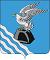 МУНИЦИПАЛЬНОЕ УЧРЕЖДЕНИЕ УПРАВЛЕНИЕ ОБРАЗОВАНИЯ АДМИНИСТРАЦИИМУНИЦИПАЛЬНОГО ОБРАЗОВАНИЯ«ТАШЛИНСКИЙ РАЙОН»ОРЕНБУРГСКОЙ ОБЛАСТИ(МУ УО)МУНИЦИПАЛЬНОЕ УЧРЕЖДЕНИЕ УПРАВЛЕНИЕ ОБРАЗОВАНИЯ АДМИНИСТРАЦИИМУНИЦИПАЛЬНОГО ОБРАЗОВАНИЯ«ТАШЛИНСКИЙ РАЙОН»ОРЕНБУРГСКОЙ ОБЛАСТИ(МУ УО)МУНИЦИПАЛЬНОЕ УЧРЕЖДЕНИЕ УПРАВЛЕНИЕ ОБРАЗОВАНИЯ АДМИНИСТРАЦИИМУНИЦИПАЛЬНОГО ОБРАЗОВАНИЯ«ТАШЛИНСКИЙ РАЙОН»ОРЕНБУРГСКОЙ ОБЛАСТИ(МУ УО)МУНИЦИПАЛЬНОЕ УЧРЕЖДЕНИЕ УПРАВЛЕНИЕ ОБРАЗОВАНИЯ АДМИНИСТРАЦИИМУНИЦИПАЛЬНОГО ОБРАЗОВАНИЯ«ТАШЛИНСКИЙ РАЙОН»ОРЕНБУРГСКОЙ ОБЛАСТИ(МУ УО)Руководителю РИК ОРО ВПСМерзлякову Ю.М.              Довженко ул., 36, с. Ташла , 461170телефон: (35347)  2-13-07, телефакс: (35347)  2-12-90e-mail: 56ouo42@obraz-orenburg.ruhttp://www.tashla-obraz.ruОКПО 57286453 ОГРН 1025603180910ИНН/КПП 5648006139/564801001              Довженко ул., 36, с. Ташла , 461170телефон: (35347)  2-13-07, телефакс: (35347)  2-12-90e-mail: 56ouo42@obraz-orenburg.ruhttp://www.tashla-obraz.ruОКПО 57286453 ОГРН 1025603180910ИНН/КПП 5648006139/564801001              Довженко ул., 36, с. Ташла , 461170телефон: (35347)  2-13-07, телефакс: (35347)  2-12-90e-mail: 56ouo42@obraz-orenburg.ruhttp://www.tashla-obraz.ruОКПО 57286453 ОГРН 1025603180910ИНН/КПП 5648006139/564801001              Довженко ул., 36, с. Ташла , 461170телефон: (35347)  2-13-07, телефакс: (35347)  2-12-90e-mail: 56ouo42@obraz-orenburg.ruhttp://www.tashla-obraz.ruОКПО 57286453 ОГРН 1025603180910ИНН/КПП 5648006139/564801001Руководителю РИК ОРО ВПСМерзлякову Ю.М.   15.01.2015г.   15.01.2015г.№35На №от№МероприятиеМероприятиеСрокОтветственныйОтветственныйОтветственный1.Общее собрание местного отделенияОбщее собрание местного отделения1.1О задачах и приоритетных направлениях деятельности местного отделения ВПС на 2015г.О задачах и приоритетных направлениях деятельности местного отделения ВПС на 2015г.ЯнварьЩетинин А.П.Щетинин А.П.Щетинин А.П.1.2Научно - практическая конференция «Профессиональный стандарт педагога в системе образования. Состояние, проблемы, перспективы в обеспечении непрерывного профессионального роста педагога».Научно - практическая конференция «Профессиональный стандарт педагога в системе образования. Состояние, проблемы, перспективы в обеспечении непрерывного профессионального роста педагога».МартЩетинин А.П.Щетинин А.П.Щетинин А.П.1.3Об итогах работы местного совета за 2014г. Определение приоритетных направлений деятельности местного отделения ВПС на 2015 учебный год.Об итогах работы местного совета за 2014г. Определение приоритетных направлений деятельности местного отделения ВПС на 2015 учебный год.ДекабрьЕлиманова В.Н.Слабоденко Т.В.Елиманова В.Н.Слабоденко Т.В.Елиманова В.Н.Слабоденко Т.В.2.Заседания местного советаЗаседания местного совета2.1О роли местного отделения ООО ВПС в реализации приоритетного национального проекта «Образование».О роли местного отделения ООО ВПС в реализации приоритетного национального проекта «Образование».ЯнварьЩетинин А.П.Елиманова В.Н.Щетинин А.П.Елиманова В.Н.Щетинин А.П.Елиманова В.Н.2.2Работа членов совета с решениями регионального совета организации. Обновление базы данных о членах местного отделения ВПС.Работа членов совета с решениями регионального совета организации. Обновление базы данных о членах местного отделения ВПС.Втечение годаЕлиманова В.Н., члены МС ВПСЕлиманова В.Н., члены МС ВПСЕлиманова В.Н., члены МС ВПС2.3Совершенствование организации воспитательной работы в ОУ района. Определение основных приоритетных направлений в системе воспитания школьников ОУ района.Совершенствование организации воспитательной работы в ОУ района. Определение основных приоритетных направлений в системе воспитания школьников ОУ района.ОктябрьВПСБычкова О.Н.ВПСБычкова О.Н.ВПСБычкова О.Н.3.МероприятияМероприятия3.1Участие в организации и проведении значимых мероприятийУчастие в организации и проведении значимых мероприятийВ течениегодаВПС: руководители ОУ, педагоги районаВПС: руководители ОУ, педагоги районаВПС: руководители ОУ, педагоги района3.1.1Семинар для педагогов предметников ОУ «Подготовка учащихся к ЕГЭ  и ОГ.  Проблемы и пути совершенствования ».  Семинар для педагогов предметников ОУ «Подготовка учащихся к ЕГЭ  и ОГ.  Проблемы и пути совершенствования ».  Январь(4 неделя)ВПСРуководитель ОУ:Сысоева Л.И.(Чернояровская СОШ)ВПСРуководитель ОУ:Сысоева Л.И.(Чернояровская СОШ)ВПСРуководитель ОУ:Сысоева Л.И.(Чернояровская СОШ)3.1.2День родной школы.День родной школы.Февраль(1 неделя)ВПССеребрякова В.С.ВПССеребрякова В.С.ВПССеребрякова В.С.3.1.3Районный конкурс «Лидер в образовании» для заведующих детскими садами.Районный конкурс «Лидер в образовании» для заведующих детскими садами.Февраль(2 неделя)ВПСЮсупова Г.Р.Заведующие ДОУМетодисты  МКУ ИМЦВПСЮсупова Г.Р.Заведующие ДОУМетодисты  МКУ ИМЦВПСЮсупова Г.Р.Заведующие ДОУМетодисты  МКУ ИМЦ3.1.4Муниципальная научно-практическая конференция для руководителей ДОУ «Реализация федерального государственного образовательного стандарта дошкольного образования». уччччч и  учебного Муниципальная научно-практическая конференция для руководителей ДОУ «Реализация федерального государственного образовательного стандарта дошкольного образования». уччччч и  учебного Февраль(3 неделя)ВПСРуководитель МО:Слабоденко Т.В.(МАДОУ ДС «Дарование»)ВПСРуководитель МО:Слабоденко Т.В.(МАДОУ ДС «Дарование»)ВПСРуководитель МО:Слабоденко Т.В.(МАДОУ ДС «Дарование»)3.1.5Конкурс «Наследники Гагарина»Конкурс «Наследники Гагарина»Февраль(4 неделя)ВПСРуководители ОУВПСРуководители ОУВПСРуководители ОУ3.1.6Конкурс «Мои инновации в образовании» в рамках подготовки к конкурсу «Педагогический дебют».Конкурс «Мои инновации в образовании» в рамках подготовки к конкурсу «Педагогический дебют».МартапрельВПСЩетинин А.П.Юсупова Г.Р.ВПСЩетинин А.П.Юсупова Г.Р.ВПСЩетинин А.П.Юсупова Г.Р.3.1.7Конкурс образовательных проектов «Реализуем ФГОС: Урок. Урок окончен, обучение продолжается…". на грант главы Ташлинского района В.И.СусликоваКонкурс образовательных проектов «Реализуем ФГОС: Урок. Урок окончен, обучение продолжается…". на грант главы Ташлинского района В.И.СусликоваАпрель-МайВПСЩетинин А.П.Вандышева О.С.ВПСЩетинин А.П.Вандышева О.С.ВПСЩетинин А.П.Вандышева О.С.3.1.8.«Сохраним историческую память о ветеранах и защитниках нашего Отечества» к 70-летию Победы в Великой Отечественной войне.«Сохраним историческую память о ветеранах и защитниках нашего Отечества» к 70-летию Победы в Великой Отечественной войне.АпрельВПССеребрякова В.С.ВПССеребрякова В.С.ВПССеребрякова В.С.3.1.9Районный День детства. Районный День детства. МайВПССеребрякова В.С.ВПССеребрякова В.С.ВПССеребрякова В.С.3.1.10Августовская научно - практическая конференция.Августовская научно - практическая конференция.АвгустЩетинин А.П.Юсупова Г.Р.Вандышева О.С.Щетинин А.П.Юсупова Г.Р.Вандышева О.С.Щетинин А.П.Юсупова Г.Р.Вандышева О.С.3.1.11Консультации для участников образовательных отношений по вопросам и проблемам образования (по мере поступления обращений).Консультации для участников образовательных отношений по вопросам и проблемам образования (по мере поступления обращений).СентябрьВПСЩетинин А.П.Елиманова В.Н.ВПСЩетинин А.П.Елиманова В.Н.ВПСЩетинин А.П.Елиманова В.Н.3.1.12Конкурс «Лучший публичный отчет (конкурс заочный по материалам интернет сайтов и информации учредителя).Конкурс «Лучший публичный отчет (конкурс заочный по материалам интернет сайтов и информации учредителя).ДекабрьИМЦПедагоги-экспертыИМЦПедагоги-экспертыИМЦПедагоги-эксперты3.1.13Организация Дня учителя.Организация Дня учителя.ОктябрьСеребрякова В.С.Серебрякова В.С.Серебрякова В.С.3.1.14День пожилого человека.День пожилого человека.ОктябрьСеребрякова В.С.Серебрякова В.С.Серебрякова В.С.3.1.15Обновление сайта Управления образования. Контроль за оформлением и обновлением информации на сайте МУ УО о работе ВПС.Обновление сайта Управления образования. Контроль за оформлением и обновлением информации на сайте МУ УО о работе ВПС.В течениегодаМКУ ИМЦДащенко О.В.Данилина Е.В.МКУ ИМЦДащенко О.В.Данилина Е.В.МКУ ИМЦДащенко О.В.Данилина Е.В.3.1.16Ёлка главы администрации Ташлинского района В.И.Сусликова для выпускниковОУ района.Ёлка главы администрации Ташлинского района В.И.Сусликова для выпускниковОУ района.ДекабрьВПССеребрякова В.С.ВПССеребрякова В.С.ВПССеребрякова В.С.3.2Организация общественного наблюдения на пунктах по проведению государственной итоговой аттестации в 2015 г.Организация общественного наблюдения на пунктах по проведению государственной итоговой аттестации в 2015 г.ОктябрьЯнварьМайИюньВПСЮсупова Г.Р.Вандышева О.С.ВПСЮсупова Г.Р.Вандышева О.С.ВПСЮсупова Г.Р.Вандышева О.С.3.3Организация работы видеоконференцсвязивебинаров.Втечение годаВтечение годаВтечение годаИМЦДолгов Н.С.3.4Участие в районном конкурсе на лучший Интернет-сайт среди ОУ.Ноябрь-декабрьНоябрь-декабрьНоябрь-декабрьВПСРуководители ОУДанилина Е.В.